Муниципальное бюджетное общеобразовательное учреждениеСуховская средняя общеобразовательная школа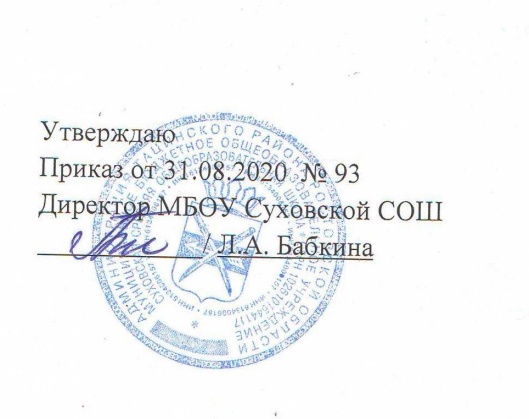 РАБОЧАЯ ПРОГРАММАпо литературе 6 классУчитель: Калабухова Нина Петровна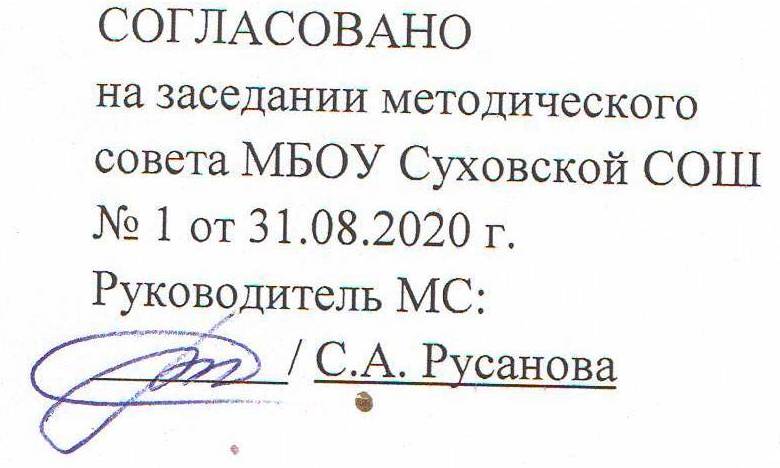 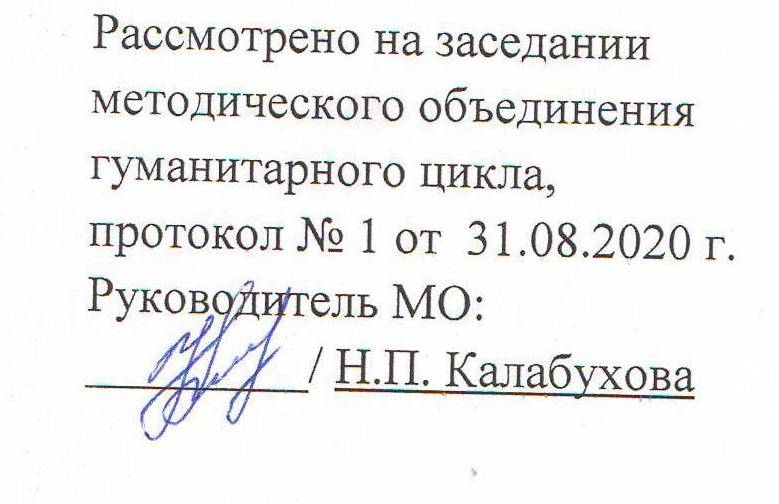 2020ПЛАНИРУЕМЫЕ РЕЗУЛЬТАТЫ ОСВОЕНИЯ УЧЕБНОГО ПРЕДМЕТАЛичностными результатами учеников 6 класса, формируемыми при изучении предмета «Литература», являются: • совершенствование духовно-нравственных качеств личности, воспитание чувства любви к многонациональному Отечеству, уважительного отношения к русской литературе, к культурам других народов; • использование для решения познавательных и коммуникативных задач различных источников информации (словари, энциклопедии, интернет-ресурсы и др.).Метапредметные результаты изучения предмета «Литература» в 6 классе проявляются в: • умении понимать проблему, выдвигать гипотезу, структурировать материал, подбирать аргументы для подтверждения собственной позиции, выделять причинно-следственные связи в устных и письменных высказываниях, формулировать выводы; • умении самостоятельно организовывать собственную деятельность, оценивать ее, определять сферу своих интересов; • умении работать с разными источниками информации, находить ее, анализировать, использовать в самостоятельной деятельности.Предметные результаты учащихся 6 класса состоят в следующем: 1) в познавательной сфере: • понимание ключевых проблем изученных произведений русского фольклора и фольклора других народов, древнерусской литературы, литературы  XVIII—XX вв., литературы народов России и зарубежной литературы; • понимание связи литературных произведений с эпохой их написания, выявление заложенных в них вневременных, непреходящих нравственных ценностей и их современного звучания; • умение анализировать литературное произведение: определять его принадлежность к одному из литературных родов и жанров; понимать и формулировать тему, идею, нравственный пафос литературного произведения, характеризовать его героев, сопоставлять героев одного или нескольких произведений; • определение в произведении элементов сюжета, композиции, изобразительно-выразительных средств языка, понимание их роли в раскрытии идейно-художественного содержания произведения (элементы филологического анализа); • владение элементарной литературоведческой терминологией при анализе литературного произведения; 2) в ценностно-ориентационной сфере: • приобщение к духовно-нравственным ценностям русской литературы и культуры, сопоставление их с духовно-нравственными ценностями других народов; • формулирование собственного отношения к произведениям русской литературы, их оценка; • собственная интерпретация (в отдельных случаях) изученных литературных произведений; • понимание авторской позиции и свое отношение к ней; 3) в коммуникативной сфере: • восприятие на слух литературных произведений разных жанров, осмысленное чтение и адекватное восприятие; • умение пересказывать прозаические произведения или их отрывки с использованием образных средств русского языка и цитат из текста; отвечать на вопросы по прослушанному или прочитанному тексту; создавать устные монологические высказывания разного типа; уметь вести диалог; • написание сочинений на темы, связанные с тематикой, проблематикой изученных произведений, классные и домашние творческие работы; 4) в эстетической сфере: • понимание образной природы литературы как явления словесного искусства; эстетическое восприятие произведений литературы; формирование эстетического вкуса; • понимание русского слова в его эстетической функции, роли изобразительно-выразительных языковых средств в создании художественных образов литературных произведений.Ученик научится:•  осознанно воспринимать художественное произведение в единстве формы и содержания; адекватно понимать художественный текст и давать его смысловой анализ; интерпретировать прочитанное, устанавливать поле читательских ассоциаций, отбирать произведения для чтения;• воспринимать художественный текст как произведение искусства, послание автора читателю, современнику и потомку;• определять для себя актуальную и перспективную цель чтения художественной литературы; выбирать произведения для самостоятельного чтения;• выявлять и интерпретировать авторскую позицию, определяя своё к ней отношение, и на этой основе формировать собственные ценностные ориентации;• определять актуальность произведений для читателей разных поколений и вступать в диалог с другими читателями;• анализировать и истолковывать произведения разной жанровой природы, аргументированно формулируя своё отношение к прочитанному;• создавать собственный текст аналитического и интерпретирующего характера в различных форматах;• сопоставлять произведение словесного искусства и его воплощение в других искусствах;• работать с разными источниками информации и владеть основными способами её обработки и презентации;различать фольклорные и литературные произведения;• выделять нравственную проблематику фольклорных текстов как основу для развития представлений о нравственном идеале своего и русского народов, формирования представлений о русском национальном характере;• видеть черты русского национального характера в героях русских сказок;• целенаправленно использовать малые фольклорные жанры в своих устных и письменных высказываниях; • выразительно читать;• выявлять в сказках характерные художественные приёмы и на этой основе определять жанровую разновидность сказки, отличать литературную сказку от фольклорной;Ученик получит возможность научиться:• выбирать путь анализа произведения, адекватный жанрово-родовой природе художественного текста;• дифференцировать элементы поэтики художественного текста, видеть их художественную и смысловую функцию;• оценивать интерпретацию художественного текста, созданную средствами других искусств;• создавать собственную интерпретацию изученного текста средствами других искусств;• сопоставлять произведения русской и мировой литературы самостоятельно (или под руководством учителя), определяя линии сопоставления, выбирая аспект для сопоставительного анализа;• вести самостоятельную проектно-исследовательскую деятельность и оформлять её результаты в разных форматах (работа исследовательского характера, проект).СОДЕРЖАНИЕ ПРОГРАММЫ УЧЕБНОГО ПРЕДМЕТА.Введение Книга и ее роль в жизни человека. О литературе, писателе и читателе. Литература и другие виды искусства (музыка, живопись, театр, кино).Развитие представлений о литературе; писатель и его место культуре и жизни общества; человек и литература; книга — необходимый элемент в формировании личности (художественное произведение, статьи об авторе, справочный аппарат, вопросы и задания, портреты и иллюстрации и т.д.).Из греческой мифологии Мифы о героях: «Герои», «Прометей», «Яблоки Гесперид». Отражение в древнегреческих мифах представлений о героизме, стремление познать мир и реализовать свою мечту.Теория литературы: мифологический сюжет.Развитие речи: чтение и различные виды пересказа, дискуссия, изложение с элементами сочинения.Из устного народного творчества Предания, легенды, сказки.Предания: «Солдат и смерть», «Как Бадыноко победил одноглазого великана», «Сказка о молодильных яблоках и живойводе». Предание и его художественные особенности. Сказка и еёхудожественные особенности, сказочные формулы, помощники героев сказки, сказители, собиратели. Народные представления о добре и зле; краткость, образность, афористичность.Теория литературы: предание, структура волшебной сказки, мифологические элементы в волшебной сказке.Развитие речи: сказывание сказки, запись фольклорных произведений, сочинение сказки.Из древнерусской литературы.«Сказание о белгородских колодцах ». «Повесть о разорении Рязани Батыем», «Поучение» Владимира Мономаха. Отражение в произведениях истории Древней Руси и народных представлений о событиях и людях. Поучительный характер древнерусской литературы (вера, святость, греховность, хитрость и мудрость, жестокость, слава и бесславие и др.). Нравственная проблематика житийной литературы.Теория литературы: житие, сказание, древнерусская повесть; автор и герой.Развитие речи: различные виды пересказа, простой план.Из литературы XVIII века.М.В. ЛОМОНОСОВГоды учения. Отражение позиций ученого и гражданина и поэзии: «Стихи, сочиненные на дороге в Петергоф ». Отражение в стихотворении мыслей ученого и поэта; тема и ее реализация; независимость, гармония — основные мотивы стихотворения; идея стихотворения.Теория литературы: иносказание, многозначность словаи образа, аллегория, риторическое обращение.Развитие речи: выразительное чтение.Из литературы XIX века В.А. ЖУКОВСКИЙКраткие сведения о писателе. Личность писателя. В.А. Жуковский и А.С. Пушкин. Жанр баллады в творчестве В.А. Жуковского. Баллада «Светлана»: фантастическое и реальное; связь с фольклором, традициями и обычаями народа. Новое явление в русской поэзии. Особенности языка и образов. Тема любви в балладе.Теория литературы: реальное, фантастическое; фабула; баллада.Развитие речи: выразительное чтение.А.С. ПУШКИНЛицей в жизни и творческой биографии А.С. Пушкина. Лицеист А.С. Пушкин в литературной жизни Петербурга. Лирика природы: «Деревня», «Редеет облаков летучая гряда...», «Зимнее утро».Интерес к истории России: «Дубровский» — историческая правда и художественный вымысел; нравственные и социальные проблемы романа (верность дружбе, любовь, искренность, честь и отвага, постоянство, преданность, «справедливость и несправедливость); основной конфликт; центральные персонажиТеория литературы: роман (первичные представления); авторское отношение к героям.Развитие речи: выразительное чтение, различные виды пересказа, цитатный план, изложение с элементами рассуждения.М.Ю. ЛЕРМОНТОВГоды учения. Ссылка на Кавказ. Поэт и власть. Вольнолюбивые мотивы в лирике (свобода, воля, независимость): «Тучи», «Парус», «Листок».Многозначность художественного образа.Теория литературы: трехсложные размеры стиха; стопа, типы стоп; метафора, инверсия.Развитие речи: выразительное чтение наизусть, письменный отзыв о прочитанном, подбор эпиграфов.Для заучивания наизустьМ.Ю. Лермонтов. Одно стихотворение — на выбор.Н.В.ГОГОЛЬПовесть «Старосветские помещики». Темы и проблематика повести; центральные образы и приемы их создания; лирическое и эпическое в содержании повести; массовые сцены и их значение в сюжете и фабуле; связь повести с фольклорным эпосом (характеры, типы, речь). Лирическое и эпическое в повести. Своеобразие стиля.Теория литературы:  повесть; типы речи и разнообразие лексических пластов; тропы и фигуры в повести (гипербола, сравнение, метафора, риторические фигуры).Развитие речи: изложение с заменой лица; различные виды чтения и устного пересказа; письменный отзыв на эпизод. И.С. ТУРГЕНЕВ«Записки охотника»: творческая история и своеобразие композиции. Проблематика и своеобразие рассказа «Бирюк»; служебный долг и человеческий долг; общечеловеческое в рассказе: милосердие, порядочность, доброта; образ лесника; позиция писателя. Один из рассказов «Записок охотника» по выбору учащихся. Самостоятельная характеристика темы и центральных персонажей произведения.Теория литературы: своеобразие характера, образ рассказчика; идея произведения и авторский замысел; тропы и фигуры в рассказе (сравнение, метафора, эпитет).Развитие речи: сложный план, цитатный план. Н.А. НЕКРАСОВГражданская позиция Н.А. Некрасова в 60—70-е годы. Темы народного труда и «долюшки женской» — основные в творчестве поэта. Стихотворения: «В полном разгаре страда деревенская...», «Великое чувство! у каждых дверей...». Основной пафос стихотворений: разоблачение социальной несправедливости. Образно-изобразительные средства, раскрывающие тему. Способы создания образа женщины-труженицы, женщины-матери. Отношение автора к героям и событиям.Теория литературы: трехсложные размеры стиха: дактиль, амфибрахий, анапест; коллективный портрет.Развитие речи: различные виды чтения, чтение наизусть, подбор эпиграфов, творческая работа (микросочинение с данным финалом либо данным эпиграфом).Л.Н. ТОЛСТОЙПовесть «Детство» (отдельные главы): «Матап», «Что за человек был мой отец?», «Детство» и др. по выбору. Рассказ «Бедные люди». Взаимоотношения в семье; главные качества родителей в понимании и изображении Л.Н. Толстого; проблематика рассказа и внутренняя связь его с повестью «Детство» (добро, добродетельность, душевная отзывчивость, любовь к близким, верность, преданность, чувство благодарности, милосердие, сострадание).Теория литературы: автобиографическая проза.Развитие речи: различные типы пересказа, сочинение-зарисовка, составление цитатного плана.В.Г. КОРОЛЕНКОКраткие сведения о писателе. Повесть «В дурном обществе»: проблемы доверия и взаимопонимания, доброты, справедливости, милосердия. Дети и взрослые в повести. Система образов. Авторское отношение к героям.Теория литературы: повесть, художественная деталь, портрет и характер.Развитие речи: различные виды пересказа; подготовка вопросов для обсуждения; план характеристики эпизода, персонажа.А.П. ЧЕХОВСатирические и юмористические рассказы А.П. Чехова. Рассказы «Толстый и тонкий », «Шуточка », «Налим»: темы, приемы создания характеров персонажей. Отношение автора к героям.Теория литературы: юмор, юмористическая ситуация, конфликт в юмористическом произведении (развитие и углубление представлений); деталь и ее художественная роль в юмористическом произведении.Развитие речи: выразительное чтение, различные виды пересказа, подбор афоризмов и крылатых фраз из произведений А.П. Чехова; творческая мастерская — написание юмористического рассказа на заданную тему (или создание диафильма).Из литературы XX века И.А. БУНИН Мир природы и человека в стихотворениях и рассказах И.А. Бунина. Стихотворение «Не видно птиц. Покорно чахнет...», рассказ «Лапти». Душа крестьянина в изображении писателя.Теория литературы:стили речи и их роль в создании художественного образа.Развитие речи:составление словаря языка персонажа, чтение наизусть, письменный отзыв об эпизоде.Для заучивания наизусть. И.А. Бунин. «Не видно птиц...»А.И. КУПРИНДетские годы писателя. Повесть «Белый пудель»,рассказ «Тапёр». Основные темы и характеристики образов.Внутренний мир человека и приемы его художественного раскрытия.Развитие речи: различные виды пересказа, письменный отзывоб эпизодеC.A. ЕСЕНИНКраткие сведения о поэте. Стихотворения: «Песнь о собаке», «Разбуди меня завтра рано...». Пафос и тема стихотворения. Одухотворенная природа — один из основных образов C.A. Есенина.Теория литературы: поэтический образ (развитие представлений о понятии), цветообраз, эпитет, метафора.Для заучивания наизусть - С.А. Есенин. Одно стихотворение — на выбор.М.М. ПРИШВИНКраткие сведения о писателе. Сказка-быль «Кладовая солнца»: родная природа в изображении писателя; воспитание в читателе зоркости, наблюдательности, чувства красоты, любви к природе.Теория литературы: сказочные и мифологические мотивы (развитие представлений).Развитие речи: сочинение-зарисовка, различные виды пересказа.А.А. АХМАТОВАКраткие сведения о поэтессе. Стихотворения «Перед весной бывают дни такие…», «Мужество», «Победа», «Родная земля». Любовь к Родине- основной мотив творчества.Теория литературы: поэтический образ (развитие представлений о понятии), цветообраз, эпитет, метафора. Для заучивания наизусть.Одно стихотворение — на выбор..Из поэзии о Великой Отечественной войне.Изображение войны; проблема жестокости, справедливости, подвига, долга, жизни и смерти, бессмертия, любви к родине: А.А. Ахматова. «Мужество », «Победа »; С.С. Орлов. «Его зарыли в шар земной...»; К.М. Симонов. «Жди меня, и я вернусь...»; Р.Г. Гамзатов. «Журавли»; Д.С. Самойлов. «Сороковые»; М.В. Исаковский. «В прифронтовом лесу».Развитие речи: выразительное чтение, чтение наизусть.Для заучивания наизусть: Стихотворение о Великой Отечественной войне — на выбор. В.П. АСТАФЬЕВКраткие сведения о писателе. Рассказ «Конь с розовой гривой». Тематика, проблематика рассказа.Развитие речи: составление цитатного плана, подбор эпиграфа к сочинению.Н.М. РУБЦОВКраткие сведения о поэте. Стихотворения: «Звезда полей», «Тихая моя родина». Человек и природа в стихотворении. Образный строй.Теория литературы: художественная идея, кольцевая композиция.Развитие речи: выразительное чтение, чтение наизусть.Для заучивания наизусть - Н.М. Рубцов. Одно стихотворение — на выбор.Из зарубежной литературы Восточные сказки «Сказка о Синдбаде-мореходе» из книги «Тысяча и одна ночь». История создания, тематика, проблематика.БРАТЬЯ ГРИММКраткие сведения о писателях. Сказка «Снегурочка». Тематика, проблематика сказки. Развитие речи: рассказ от другого лица.О. ГЕНРИ. Краткие сведения о писателе. «Вождь краснокожих». Мир взрослых глазами ребенка.Развитие речи: рассказ о событиях от имени ребенка.ДЖ. ЛОНДОНКраткие сведения о писателе. Рассказ «Любовь к жизни»: жизнеутверждающий пафос, гимн мужеству и отваге, сюжет и основные образы. Воспитательный смысл произведения.Развитие речи: цитатный план; пересказ по плану, подготовка вопросов для обсужденияНОРМЫ ОЦЕНКИ ЗНАНИЙ, УМЕНИЙ И НАВЫКОВ УЧАЩИХСЯ ПО ЛИТЕРАТУРЕОценка знаний по литературе и навыков письменной речи производится также на основании сочинений и других письменных проверочных работ (ответ на вопрос, устное сообщение и пр.). Они проводятся в определенной последовательности и составляют важное средство развития речи.Объем сочинений должен быть примерно таким: в 5 классе — 1 —1,5 тетрадные страницы, в 6 классе—1,5—2, в 7 классе — 2—2,5, в 8 классе — 2,5—3, в 9 классе — 3—4, в 10 классе — 4—5, в 11 классе — 5—7.Любое сочинение проверяется не позднее недельного срока в 5-8-м и 10 дней в 9-11 классах и оценивается двумя отметками: первая ставится за содержание и речь, вторая — за грамотность. В 5-9 классах оценка за содержание и речь относится к литературе, вторая — к русскому языку.ОЦЕНКА УСТНЫХ ОТВЕТОВПри оценке устных ответов учитель руководствуется следующими основными   критериями   в   пределах   программы   данного   класса:Знание текста и понимание идейно-художественного содержания изученного произведения.Умение объяснять взаимосвязь событий, характер и поступки героев.Понимание роли художественных средств в раскрытии идейно-эстетического содержания изученного произведения.Знание теоретико-литературных понятий и умение пользоваться этими знаниями при анализе произведений, изучаемых в классе и прочитанных самостоятельно.Умение анализировать художественное произведение в соответствии с ведущими идеями эпохи и общественной борьбой.Умение владеть монологической литературной речью; логичность и последовательность ответа; беглость, правильность и выразительность чтения с учетом темпа чтения по классам.В соответствии с этим:Отметкой «5» оценивается ответ, обнаруживающий прочные знания и глубокое понимание текста изучаемого произведения; умение объяснять взаимосвязь событий, характер и поступки героев и роль художественных средств в раскрытии идейно-эстетического содержания произведения; умение пользоваться теоретико-литературными знаниями и навыками разбора при анализе художественного произведения, привлекать текст для аргументации своих выводов, раскрывать связь произведения с эпохой (9—11 кл.); свободное владение монологической литературной речью.Отметкой «4» оценивается ответ, который показывает прочное знание и достаточно глубокое понимание текста изучаемого произведения; умение объяснять взаимосвязь событий, характеры и поступки героев и роль основных художественных средств в раскрытии идейно-эстетического содержания произведения; умение пользоваться основными теоретико-литературными знаниями и навыками при анализе прочитанных произведений; умение привлекать текст произведения для обоснования своих выводов; хорошее владение монологической литературной речью.Однако допускается одна-две неточности в ответе.Отметкой «3» оценивается ответ, свидетельствующий в основном о знании и понимании текста изучаемого произведения; умении объяснить взаимосвязь основных событий, характеры и поступки героев и роль важнейших художественных средств в раскрытии идейно-художественного содержания произведения; о знании основных вопросов теории, но недостаточном умении пользоваться этими знаниями при анализе произведений; об ограниченных навыках разбора и недостаточном умении привлекать текст произведения для подтверждения своих выводов.Допускается несколько ошибок в содержании ответа, недостаточно свободное владение монологической речью, ряд недостатков в композиции и языке ответа, несоответствие уровня чтения нормам, установленным для данного класса.Отметкой «2» оценивается ответ, обнаруживающий незнание существенных вопросов содержания произведения; неумение объяснить поведение и характеры основных героев и роль важнейших художественных средств в раскрытии идейно-эстетического содержания произведения; незнание элементарных теоретико-литературных понятий; слабое владение монологической литературной речью и техникой чтения, бедность выразительных средств языка.ОЦЕНКА СОЧИНЕНИЙВ основу оценки сочинений по литературе должны быть положены следующие главные критерии в пределах программы данного класса:правильное понимание темы, глубина и полнота ее раскрытия, верная передача фактов, правильное объяснение событий и поведения героев исходя из идейно-тематического содержания произведения, доказательность основных положений, привлечение материала, важного и существенного для раскрытия темы, умение делать выводы и обобщения, точность в цитатах и умение включать их в текст сочинения; наличие плана в обучающих сочинениях; соразмерность частей сочинения, логичность связей и переходов между ними;точность и богатство лексики, умение пользоваться изобразительными средствами языка.Оценка за грамотность сочинения выставляется в соответствии с «Нормами оценки знаний, умений и навыков учащихся по русскому языку».Отметка «5» ставится за сочинение:глубоко и аргументированно раскрывающее тему, свидетельствующее об отличном знании текста произведения и других материалов, необходимых для ее раскрытия, об умении целенаправленно анализировать материал, делать выводы и обобщения;стройное по композиции, логичное и последовательное в изложении мыслей;написанное правильным литературным языком и стилистически соответствующее содержанию.Допускается незначительная неточность в содержании, один-два речевых недочета.Отметка «4» ставится за сочинение:достаточно полно и убедительно раскрывающее тему, обнаруживающее хорошее знание литературного материала и других источников по теме сочинения и умение пользоваться ими для обоснования своих мыслей, а также делать выводы и обобщения;логичное и последовательное изложение содержания;написанное правильным литературным языком, стилистически соответствующее содержанию.Допускаются две-три неточности в содержании, незначительные отклонения от темы, а также не более трех-четырех речевых недочетов.Отметка «3» ставится за сочинение, в котором:в главном и основном раскрывается тема, в целом дан верный, но односторонний или недостаточно полный ответ на тему, допущены отклонения от нее или отдельные ошибки в изложении фактического материала; обнаруживается недостаточное умение делать выводы и обобщения;материал излагается достаточно логично, но имеются отдельные нарушения в последовательности выражения мыслей;обнаруживается владение основами письменной речи;в работе имеется не более четырех недочетов в содержании и пяти речевых недочетов.Отметка «2» ставится за сочинение, которое:не раскрывает тему, не соответствует плану, свидетельствует о поверхностном знании текста произведения, состоит из путаного пересказа отдельных событий, без выводов и обобщений, или из общих положений, не опирающихся на текст;характеризуется случайным расположением материала, отсутствием связи между частями;отличается бедностью словаря, наличием грубых речевых ошибок.Отметка «1» ставится за сочинение:совершенно не раскрывающее тему, свидетельствующее о полном незнании текста  произведения  и  неумении  излагать свои  мысли;содержащее большее число ошибок, чем это установлено для отметки «2».Календарно – тематическое планированиеНаименование рабочей программыАннотация к рабочей программеРабочая программа по предмету «Литература »Класс «6»ФГОС ОООРабочая программа составлена на основе:- Федерального Государственного образовательного стандарта основного общего образования, утверждённого 17 декабря 2010 г. Приказом Министерства образования и науки РФ № 1897; - примерной программы по литературе с учётом авторской программы Г.С. Меркина «Литература» 5-9 классы (авторы-составители Г.С. Меркин, С.А. Зинин). - федерального перечня учебников, рекомендованных  Министерством образования и науки РФ к использованию при реализации имеющих государственную аккредитацию образовательных программ начального общего, основного общего, среднего общего образования на 2020 – 2021 учебный год; - примерного учебного плана для образовательных учреждений Ростовской области на 2020 – 2021 учебный год, реализующих основные общеобразовательные программы;- программы по литературе (донской региональный компонент) для 5-11 (12) классов общеобразовательных учреждений (Ростов-на-Дону, 2007);- учебного плана МБОУ Суховской СОШ на 2020-2021 учебный год;- требований Основной образовательной программы основного общего образования  МБОУ Суховской СОШ;- положения о рабочей программе МБОУ Суховской СОШРабочая программа по предмету «Литература »Класс «6»ФГОС ОООУчебники:  Учебник для 6 класса общеобразовательных организаций: в 2 ч. / авт.-сост. Г.С. Меркин. – 4-е изд. – М.: ООО «Русское слово - учебник», 2016.Рабочая программа по предмету «Литература »Класс «6»ФГОС ОООКоличество   часов:  рабочая программа рассчитана на 4 учебных часа в неделю, общий объем – 136 часов  в год.Рабочая программа по предмету «Литература »Класс «6»ФГОС ОООЦели программы:создание условий для  формирования духовно развитой личности, обладающей гуманистическим мировоззрением, национальным самосознанием и общероссийским гражданским сознанием, чувством патриотизма.Для достижения поставленной цели необходимо решение следующих задач:• создание условий для развития интеллектуальных и творческих способностей учащихся, необходимых для успешной социализации и самореализации личности;• постижение учащимися вершинных произведений отечественной и мировой литературы, их чтение и анализ, основанный на понимании образной природы искусства слова, опирающийся на принципы единства художественной формы и содержания,• поэтапное, последовательное формирование умений читать, комментировать, анализировать и интерпретировать художественный текст;• овладение важнейшими общеучебными умениями и универсальными учебными действиями (формулировать цели деятельности, планировать ее, осуществлять библиографический поиск, находить и обрабатывать необходимую информацию из различных источников, включая Интернет и др.);• использование опыта общения с произведениями художественной литературы в повседневной жизни и учебной деятельности, речевом самосовершенствовании;• формирование начальных представлений о специфике литературы в ряду других искусств, потребности в самостоятельном чтении художественных произведений; развитие устной и письменной речи.№ урокаДатаДатаТема№ урокапланфактТемаВведение.Введение.Введение.Введение.102.09О литературе, писателе, читателе203.09О литературе. Литературное образование.304.09О писателе «Совесть человечества»407.09О читателе. Моя библиотека.Из греческой мифологии.Из греческой мифологии.Из греческой мифологии.Из греческой мифологии.509.09Из греческой мифологии. Боги Олимпа.610.09Одиссей на острове циклопов.711.09Одиссея. Песнь девятая.Из устного народного творчества.Из устного народного творчества.Из устного народного творчества.Из устного народного творчества.814.09Предания, легенды, сказки. Сказка «Солдат и смерть»916.09Эпос народов России. Нартский эпос.1017.09РК. Сказки Тихого Дона.1118.09Народные сказки. Волшебные, бытовые, о животных.1221.09В мире русской народной сказки.Из древнерусской литературыИз древнерусской литературыИз древнерусской литературыИз древнерусской литературы1323.09Жанры древнерусской литературы.1424.09Сказание о белгородских колодцах.1525.09Повесть о разорении Рязани Батыем.1628.09«Поучение» Владимира Мономаха.Из литературы XVIII века.Из литературы XVIII века.Из литературы XVIII века.Из литературы XVIII века.1730.09Из русской литературы XVIII века.1801.10М.В. Ломоносов. «Стихи, сочиненные на дороге в Петергоф»Из русской литературы XIX века.Из русской литературы XIX века.Из русской литературы XIX века.Из русской литературы XIX века.1902.10Из русской литературы XIX века.2005.10В.А. Жуковский. Автор и человек.2107.10Баллада «Светлана». Сюжет, особенности.2209.10А.С. Пушкин. Лицейские годы.2312.10Стихотворение «Зимнее утро»2414.10Стихотворение «Зимний вечер»2515.10Стихотворные размеры.2615.10Стихотворные ритмы.2716.10Роман «Дубровский». Историческая эпоха в романе. История создания. Прототипы.2819.10Роман «Дубровский». Причина ссоры Дубровского и Троекурова.2921.10Контрольная работа по итогам I четверти.3022.10Роман «Дубровский». Отец и сын Дубровские.3123.10Роман «Дубровский». ВладимирДубровский – благородный  разбойник.3226.10РР. Подготовка к домашнему сочинению.3304.11М. Ю. Лермонтов. Личность и судьба поэта. Годы учения.3405.11Ссылка на Кавказ. Произведения о Кавказе.3506.11Поэт и власть. 3609.11Мотив странничества в стихотворении М.Ю. Лермонтова «Тучи».3711.11Вольнолюбивые мотивы в лирике: стихотворение «Парус»,3812.11Трагическое одиночество человека в стихотворении М.Ю. Лермонтова «Листок», «Утес»3913.11Трагическая непреодолимость одиночества при общей родственности судьбы в стихотворении М.Ю. Лермонтова «На севере диком…» 4016.11В мире художественного слова М. Ю. Лермонтова4118.11РР Трехсложные размеры. Стопа. Типы стоп.4219.11РР Литературная игра по поэзии А.С.Пушкина и М.Ю.Лермонтова4320.11РР Конкурс выразительного чтения.4423.11Н.В.Гоголь. Судьба и творчество. 4525.11Цикл повестей «Миргород». История создания. Прототипы.4626.11Повесть «Старосветские помещики» Идейное своеобразие.4727.11Темы и проблематика повести;4830.11Центральные образы и приемы их создания4902.12Лирическое и эпическое в содержании повести. Своеобразие стиля.5003.12РР. Сочинение по творчеству Н.В.Гоголя5104.12РР. Сочинение по творчеству Н.В.Гоголя5207.12И. С. Тургенев. «Записки охотника»: творческая история и своеобразие композиции.5309.12И. С. Тургенев «Бирюк»: служебный и человеческий долг, общечеловеческое в рассказе.5410.12Тема любви в лирике И.С. Тургенева: стихотворение «В дороге».5511.12ВЧ. Связь поэзии и музыки. Образы старинных русских романсов.5614.12Художественное своеобразие стихов в прозе.5716.12И.С.Тургенев. Стихотворение в прозе «Два богача»5817.12И.С.Тургенев. Стихотворение в прозе «Воробей»5918.12И.С.Тургенев. Стихотворение в прозе «Русский язык»6021.12Контрольная работа по итогам I полугодия.6123.12ВЧ Природные образы в творчестве И.С.Тургенева. Рассказ «Бежин луг»6224.12Истории мальчиков в рассказе «Бежин луг». Их роль в рассказе6325.12Взаимосвязь природы и человека в рассказе «Бежин луг»6428.12РР Сочинение по творчеству И.С.Тургенева6530.12РР Сочинение по творчеству И.С.Тургенева6613.01Н.А.Некрасов. О поэте и о поэзии.6714.01Женщина- крестьянка как тема в творчестве поэта. Стихотворение «Тройка»6815.01Н. А. Некрасов. Тема народного труда («В полном разгаре страда деревенская…»,  «Великое чувство! У каждых дверей…»)6918.01В мире художественного слова Н.А.Некрасова.7020.01Л.Н.Толстой. Жизненный путь и творчество. Автобиографическая повесть «Детство»7121.01Главы из повести. Внутренний мир героя и его стремления.7222.01Уроки доброты Л.Н. Толстого. Рассказ «Бедные люди».7325.01Тема детства в творчестве Л.Н.Толстого.7427.01Сопоставительный анализ стихотворения И.С.Тургенева «Два богача» и рассказа Л.Н.Толстого «Бедные люди»7528.01Р.Р. Сочинение «Какие мысли и чувства вызывает у меня рассказ «Бедные люди?»7629.01В.Г.Короленко. Творческое наследие писателя.7701.02Повесть «В дурном обществе». Главы 1,4,5. Картины нищеты и страданий бедных людей в изображении рассказчика. 7803.02Повесть «В дурном обществе». Отец и сын7904.02Роль дружбы в жизни героев повести В.Г. Короленко «В дурном обществе».8005.02Дети и взрослые в повести В.Г. Короленко «В дурном обществе».8108.02РР Сочинение-рассказ «Встреча повзрослевших Валека и Васи».8210.02В мире художественного слова В.Г.Короленко8311.02А.П.Чехов. Жизнь и творчество писателя.8412.02Особенности раннего творчества А.П. Чехова8515.02А.П. Чехов «Толстый и тонкий»: социальное неравенство и другие «болезни» общества показанные А.П.Чеховым в рассказах.8617.02ВЧ. Юмор в рассказе А.П. Чехова «Шуточка».8718.02Творческая мастерская «Учимся шутить по-чеховски»8819.02РР Литературная викторина «Чеховский смех»8922.02РК. Великий писатель и знаменитый земляк. Путешествие по чеховским местам. Заочная литературная экскурсия.Из русской литературы XX века.Из русской литературы XX века.Из русской литературы XX века.Из русской литературы XX века.9024.02Литература как отражение действительности в начале XX века.9125.02И.А.Бунин. Краткая биография и обзор творческого наследия.9226.02И.А. Бунин. «Лапти»: душа крестьянина в изображении писателя.9301.03В мире художественного слова И.А.Бунина9403.03А.И.Куприн. Биография и творчество. В мире художественного слова А.И.Куприна.9504.03А.И. Куприн. «Тапёр». Основная тема и образы в рассказе.  Внутренний мир человека и приёмы его художественного раскрытия9605.03Творческая мастерская. Проект «Праздник Рождества (Пасхи)»9708.03ВЧ Сказка «Синяя звезда». Понятие красоты и уродства: в чем оно?9810.03С.А.Есенин. О поэте и поэзии.9911.03«Песнь о собаке»: творческая история; автор и его герои.10012.03Тема родины, семьи, матери в творчестве поэта. В мире художественного слова С.А.Есенина.10115.03Контрольная работа по итогам III четверти10217.03М.М.Пришвин. О творчестве писателя.10318.03Сказка – быль «Кладовая солнца». Герои и особенности стиля.10419.03Размышляем о прочитанном. В мире художественного слова М.М.Пришвина.10522.03Творческая мастерская. Иллюстрируем прочитанные произведения.10601.04А. А. Ахматова. Женщина - поэт и сила ее произведений.10702.04Любовь к Родине в стихотворениях «Мужество», «Победа», «Родная земля»10805.04В мире художественного слова А. А. АхматовойИз поэзии о Великой Отечественной войнеИз поэзии о Великой Отечественной войнеИз поэзии о Великой Отечественной войнеИз поэзии о Великой Отечественной войне10907.04Стихи о войне. Значение и правдивость военной лирики.11008.04М. В. Исаковский «В прифронтовом лесу», С. С. Орлов «Его зарыли в шар земной…». 11109.04К. М. Симонов «Жди меня», Д. С. Самойлов «Сороковые, роковые…», Р. Г. Гамзатов «Мне кажется…»11212.04РР Конкурс выразительного чтения «Строки, зовущие к Победе»11314.04РР Творческий проект «Споемте, друзья..» Стихи о войне, положенные на музыку. Подготовка и реализация проектной работы11415.04РР Творческий проект «Споемте, друзья..» Стихи о войне, положенные на музыку. Защита проектов.11516.04В. П. Астафьев. Творчество и жизненный путь писателя.11619.04Мир детства в произведениях автора. Вспоминая рассказ «Васюткино озеро»11721.04В.П. Астафьев. «Конь с розовой гривой». Изображение быта и жизни сибирской деревни в послевоенные годы.11822.04Нравственные проблемы в рассказе. Бабушка и внук11923.04«Я и другие» Сила влияния на нравственный облик героя.12026.04РР Сочинение по произведениям В. П. Астафьева12128.04Н. М. Рубцов. Поэт и патриот. 12229.04Человек и природа в поэзии Рубцова. Стихотворение   «Звезда полей»12330.04Неразрывная связь героя с Родиной в стихотворении Н.М. Рубцова «Тихая моя родина».12403.05ВЧ Стихотворения о Родине поэтов XX века12505.05РК Стихотворения донских поэтов о малой Родине12606.05РР Конкурс выразительного чтения.Из зарубежной литературыИз зарубежной литературыИз зарубежной литературыИз зарубежной литературы12707.05Арабские сказки «Тысяча и одна ночь». «Сказка о Синдбаде-мореходе»12810.05Сказки братьев Гримм «Снегурочка». Сравнительный анализ произведений.12912.05РР Литературная викторина «Сказка, сказка, я тебя знаю…»13013.05Контрольная работа по итогам года.13114.05О. Генри. Новелла «Вождь краснокожих»13217.05Произведения о детях и для детей. Правда и вымысел.13319.05РР Сочинение «В этом году я прочитал(а)…»13420.05Дж. Лондон. Краткие сведения о писателе «Любовь к жизни»13521.05Желание жить и инстинкт самосохранения главного героя.13624.05Подведение итогов года. Рекомендации для летнего чтения.